                               Roteiro de estudos – Educação Infantil                                     Semana de 06 a 08 de abril.TURMAS: Infantil 1 fase 1  A, B e CTURMAS: Infantil 1 fase 1  A, B e CProfessores: Fernanda, Anelise, Liamara e Natália. Professores: Fernanda, Anelise, Liamara e Natália.  Atividades Orientação de estudos06/04/2020Para os alunos da turminha do Infantil I fase I elaboramos atividades de Páscoa bem divertidas.  Para iniciar o tema da Páscoa você pode ler a História de Ruth Rocha abaixo: (Clique duas vezes em cima da imagem abaixo para abrir a atividade)Ou pode colocar o vídeo :https://www.youtube.com/watch?v=FkjPAMOYOxA&t=4s Durante a leitura e/ou o vídeo questione a criança quanto as características do coelho (Que cor o coelho tem? Como ele é? Tem pelos? Como são os pelos do coelho? Macio? E as orelhas? São compridas ou curtas? Ele anda ou pula? Ele come? O que ele come?Faça perguntas, pulem, façam imitações do coelho, aproveitem para explorar muito este personagem. Nesta idade é importante conversar muito com as crianças, aguçar sua curiosidade sobre tudo a sua volta.  Estimulem os porquês. Para finalizar, vamos registrar?(Clique duas vezes em cima da imagem abaixo para abrir a atividade)Caso não tenha como imprimir pode realizar o desenho do coelho em uma folha A4, A3, papel kraft…o importante é incentivar a crianças na tentativa de reproduzir suas ideias. Depois que ele (a) registrar, escreva ao lado de cada desenho o significado que relatar. 07/04/20202 – Atividade para desenvolver a coordenação motora, quantidade e cor. Hoje vamos brincar de massinha de modelar. Fazer com a massinha uma ou duas cestinhas e fazer pequenos ovinhos. Durante a realização da atividade contar com a criança quantas bolinhas estão fazendo, que cor elas têm, se tem muitas ou poucas, se a cestinha está cheia ou vazia.... Questione, estimule a criança, pergunte...é importante o estimulo da fala nesta idade. Para finalizar coloque o vídeo abaixo para dançar e pular junto com a criança. Divirtam-se...beijocas na pontinha do nariz. https://www.youtube.com/watch?v=0MgCp--OP9808/04/20203 – Trabalhando a coordenação motora fina e noção espacial (dentro e fora). Iniciar com a brincadeira: Dentro e fora. Para a brincadeira você poderá usar pneu, bambolê, desenhar círculos no chão...algo que você e as crianças poderão pular dentro e fora.4- Confeccionar “dedoche” do coelhinho e máscara de coelho: Colorir e deixa-lo ainda mais divertido para cantar e brincar as antigas lindas que conhecemos sobre essa data linda que é a Páscoa. Segue molde dedoche: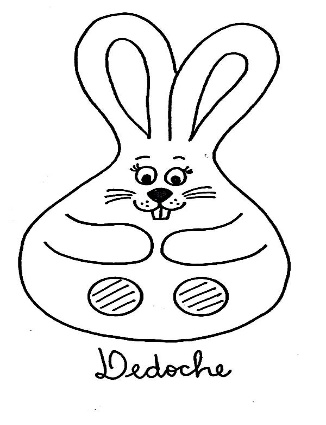 Segue molde da máscara:Poderá usar a criatividade, colando algodão, pintando com tinta guache ou colorindo com lápis de cor/ giz de cera. (Clique duas vezes em cima da imagem abaixo para abrir a atividade) Colocar o vídeo: https://www.youtube.com/watch?v=YP55jz2sXagAgora é só diversão, vamos lá, dentro, fora....Para finalizar, uma atividade de registro. Material: Papel crepom ou outro papel macio, cola e tesoura. Realização da atividade: cortar ou rasgar pedaços pequenos de papel. Fazer bolinhas de papel junto com a criança, depois de fazer várias bolinhas, brinque com a criança de colocar as bolinhas fora da cesta, depois dentro, depois junte as bolinhas em um montinho e convide a criança para colar as bolinhas dentro da cesta do coelho para ele ficar feliz. Você pode contar quantos ovinhos conseguiram fazer .... Solte sua imaginação, incentive, brinquem e divirtam-se.(Clique duas vezes em cima da imagem abaixo para abrir a atividade) Vídeo complementar: https://www.youtube.com/watch?v=EIXZUdbjTrwSugestões complementares Música de Páscoa: https://www.youtube.com/watch?v=gZXManvOUL8 https://www.youtube.com/watch?v=AvTJ4kfD_Z0&t=23s Artes: Material: Folha sulfite, tinta guache ou canetinha e fita. Realização da atividade: Recorte a folha no formato de um ovo. Convide a criança para pinta-lo, depois decore com uma fita. Opções: Podem usar glitter, cola coloridos, pedaços de papéis coloridos..... o que tiver em casa.Convide a criança para deixar o ovo em um lugarzinho especial, onde  o coelho vai encontrar este belo presente que vocês fizeram para ele. 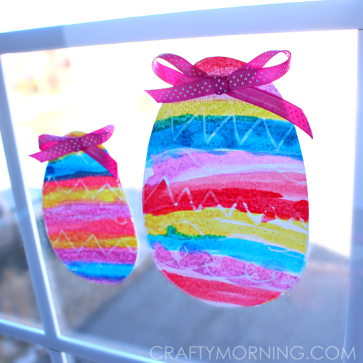 Inglês: https://www.google.com/search?q=This+Is+the+Way+the+Bunny+HopsBrincadeiras: Caça ao ninho do coelho Espalhe vários pedacinhos de algodão pela casa e diga a criança que foi o coelho da Páscoa que passou pela casa, em seguida convide a criança para seguir os pedacinhos de algodão, procurando surpresas.... Esconda algumas surpresas (objetos, guloseimas...algo que a criança gosta ) pelo caminho de algodão. É muito divertido as crianças iram amar!Equilibrio com a bolinha: Material: Rolinho de papel higiênico, bacia com bolinhas e balde. Realização da atividade: Colocar a bolinha sobre o rolinho e leva-lá até o balde. Voltar até a bacia, pegar outra bolinha e leva-la novamente. É muito divertido, Vamos brincar!!!!!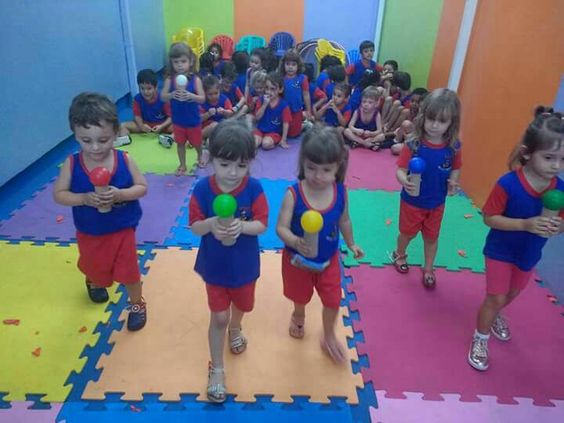 